ilgalaikio plano FORMOS PAVYZDYSIlgalaikio plano pavyzdyje pateikiamas preliminarus 70-ies procentų Bendruosiuose ugdymo planuose dalykui numatyto valandų skaičiaus paskirstymas:stulpelyje Mokymo(si) turinio tema yra pateikiamos pirmosios užsienio kalbos bendrosios programos (toliau – BP) temos;stulpelyje Tema pateiktos galimos pamokų temos, kurias mokytojas gali keisti savo nuožiūra; stulpelyje Val. sk. yra nurodytas galimas nagrinėjant temą pasiekimams ugdyti skirtas pamokų skaičius. Daliai temų valandos nurodytos intervalu, pvz., 1–2. Lentelėje pateiktą pamokų skaičių mokytojas gali keisti atsižvelgdamas į mokinių poreikius, pasirinktas mokymosi veiklas ir ugdymo metodus;stulpelyje 30 proc. val. mokytojas, atsižvelgdamas į mokinių poreikius, pasirinktas mokymosi veiklas ir ugdymo metodus, galės nurodyti, kaip paskirsto valandas laisvai pasirenkamam turiniui; stulpelyje Galimos mokinių veiklos pateikiamas veiklų sąrašas yra susietas su BP įgyvendinimo rekomendacijų dalimi Dalyko naujo turinio mokymo rekomendacijos, kurioje galima rasti išsamesnės informacijos apie ugdymo proceso organizavimą įgyvendinant atnaujintą BP.Dėl ilgalaikio plano formos susitaria mokyklos bendruomenė, tačiau nebūtina siekti vienodos formos. Skirtingų dalykų ar dalykų grupių ilgalaikių planų forma gali skirtis, svarbu atsižvelgti į dalyko(-ų) specifiką ir sudaryti ilgalaikį planą taip, kad jis būtų patogus ir informatyvus mokytojui, padėtų planuoti trumpesnio laikotarpio (pvz., pamokos, pamokų ciklo, savaitės) ugdymo procesą, kuriame galėtų būti nurodomi ugdomi pasiekimai, kompetencijos, sąsajos su tarpdalykinėmis temomis. Pamokų ir veiklų planavimo pavyzdžių galima rasti BP įgyvendinimo rekomendacijų dalyje Veiklų planavimo ir kompetencijų ugdymo pavyzdžiai. Planuodamas mokymosi veiklas mokytojas tikslingai pasirenka, kurias kompetencijas ir pasiekimus ugdys atsižvelgdamas į konkrečios klasės mokinių pasiekimus ir poreikius. Šį darbą palengvins naudojimasis Švietimo portale pateiktos BP atvaizdavimu su mokymo(si) turinio, pasiekimų, kompetencijų ir tarpdalykinių temų nurodytomis sąsajomis.Kompetencijos nurodomos prie kiekvieno pasirinkto koncentro pasiekimo: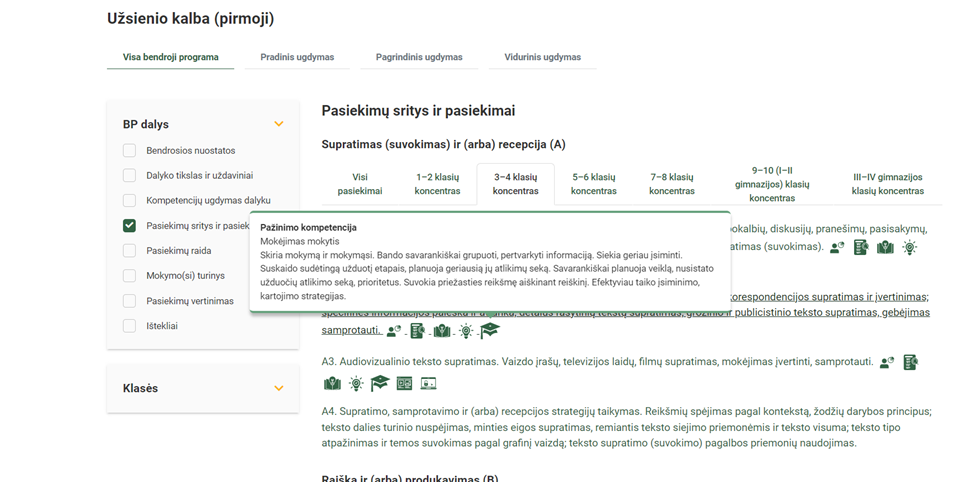 Spustelėjus ant pasirinkto pasiekimo atidaromas pasiekimo lygių požymių ir pasiekimui ugdyti skirto mokymo(si) turinio citatų langas: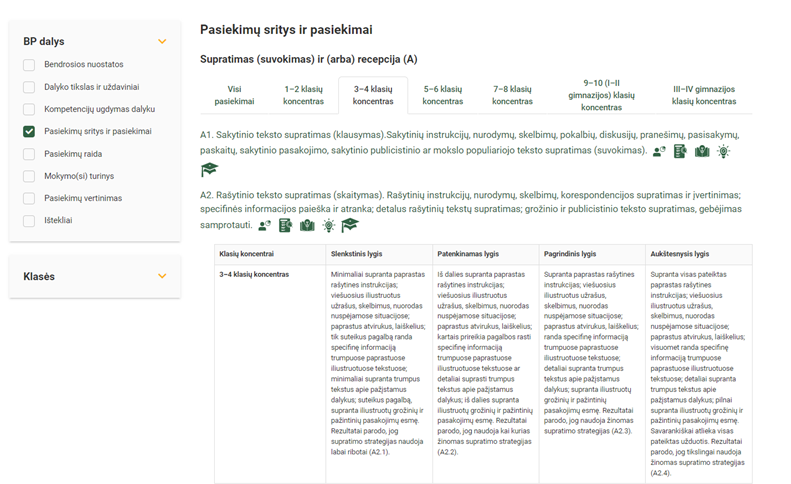 Bendra informacijaKlasė 9-10Mokslo metai Savaitinių pamokų skaičiusVertinimas:Eil. Nr.Mokymo(si) turinio sritisMokymo(si) turinio temaValandų skaičiusValandų skaičiusUgdomi pasiekimaiUgdomos kompetencijosIntegracijaEil. Nr.Mokymo(si) turinio sritisMokymo(si) turinio tema70 proc.222 val.30 proc. 66 val. Ugdomi pasiekimaiUgdomos kompetencijosIntegracija1.Kalbos vartojimo kontekstai. Įvadinė pamoka1Sakytinio teksto supratimas (klausymas) (A1).Rašytinio teksto supratimas (skaitymas) (A2).Audiovizualinio teksto supratimas (A3).Sakytinio teksto produkavimas (kalbėjimas) (B1).Rašytinio teksto produkavimas (rašymas) (B2).Audiovizualinio teksto kūrimas (B3).Sakytinė sąveika (C1).Rašytinė sąveika (C2).Sakytinė ir rašytinė sąveika virtualioje erdvėje (C3).Teksto (sakytinio, rašytinio, grafinio, vaizdinio ir kt.) mediacija (D1).Grupės bendradarbiavimo proceso mediacija (D2).KomunikavimoPažinimoSkaitmeninėKūrybiškumoKultūrinėPilietiškumoSESG2.Kalbos vartojimo kontekstai. Diagnostinis testas/ kartojimas 3Sakytinio teksto supratimas (klausymas) (A1).Rašytinio teksto supratimas (skaitymas) (A2).Audiovizualinio teksto supratimas (A3).Sakytinio teksto produkavimas (kalbėjimas) (B1).Rašytinio teksto produkavimas (rašymas) (B2).Audiovizualinio teksto kūrimas (B3).Sakytinė sąveika (C1).Rašytinė sąveika (C2).Sakytinė ir rašytinė sąveika virtualioje erdvėje (C3).Teksto (sakytinio, rašytinio, grafinio, vaizdinio ir kt.) mediacija (D1).Grupės bendradarbiavimo proceso mediacija (D2).KomunikavimoPažinimoSkaitmeninėKūrybiškumoKultūrinėPilietiškumoSESG3.Kalbos vartojimo kontekstai. 1. Apie save: išvaizda, pomėgiai, asmens savybių ugdymasis I. Išvaizda, charakteris, įvaizdžio kūrimas, veikla, pomėgiai, vertybės, įsitikinimai, autoritetai, idėjos.9Sakytinio teksto supratimas (klausymas) (A1).Rašytinio teksto supratimas (skaitymas) (A2).Audiovizualinio teksto supratimas (A3).Sakytinio teksto produkavimas (kalbėjimas) (B1).Rašytinio teksto produkavimas (rašymas) (B2).Audiovizualinio teksto kūrimas (B3).Sakytinė sąveika (C1).Rašytinė sąveika (C2).Sakytinė ir rašytinė sąveika virtualioje erdvėje (C3).Teksto (sakytinio, rašytinio, grafinio, vaizdinio ir kt.) mediacija (D1).Grupės bendradarbiavimo proceso mediacija (D2).KomunikavimoPažinimoSkaitmeninėKūrybiškumoKultūrinėPilietiškumoSESGAsmenybės, idėjos Asmens savybių ugdymas 4.Kalbos vartojimo kontekstai. Atsiskaitomasis darbas ir jo analizė2Sakytinio teksto supratimas (klausymas) (A1).Rašytinio teksto supratimas (skaitymas) (A2).Audiovizualinio teksto supratimas (A3).Sakytinio teksto produkavimas (kalbėjimas) (B1).Rašytinio teksto produkavimas (rašymas) (B2).Audiovizualinio teksto kūrimas (B3).Sakytinė sąveika (C1).Rašytinė sąveika (C2).Sakytinė ir rašytinė sąveika virtualioje erdvėje (C3).Teksto (sakytinio, rašytinio, grafinio, vaizdinio ir kt.) mediacija (D1).Grupės bendradarbiavimo proceso mediacija (D2).KomunikavimoPažinimoSkaitmeninėKūrybiškumoKultūrinėPilietiškumoSESG5.Kalbos vartojimo kontekstai. 2. Tarpasmeniniai santykiai su draugais, šeimoje, bendruomenėje, visuomenėje. Žmonių bendravimas, santykiai, kartų skirtumai, bendruomenės veikla, pagalba kitiems, savanorystė.9Sakytinio teksto supratimas (klausymas) (A1).Rašytinio teksto supratimas (skaitymas) (A2).Audiovizualinio teksto supratimas (A3).Sakytinio teksto produkavimas (kalbėjimas) (B1).Rašytinio teksto produkavimas (rašymas) (B2).Audiovizualinio teksto kūrimas (B3).Sakytinė sąveika (C1).Rašytinė sąveika (C2).Sakytinė ir rašytinė sąveika virtualioje erdvėje (C3).Teksto (sakytinio, rašytinio, grafinio, vaizdinio ir kt.) mediacija (D1).Grupės bendradarbiavimo proceso mediacija (D2).KomunikavimoPažinimoSkaitmeninėKūrybiškumoKultūrinėPilietiškumoSESGAsmens savybių ugdymas Pilietinės visuomenės savikūraPasaulis be skurdo ir bado6.Kalbos vartojimo kontekstai. Atsiskaitomasis darbas ir jo analizė2Sakytinio teksto supratimas (klausymas) (A1).Rašytinio teksto supratimas (skaitymas) (A2).Audiovizualinio teksto supratimas (A3).Sakytinio teksto produkavimas (kalbėjimas) (B1).Rašytinio teksto produkavimas (rašymas) (B2).Audiovizualinio teksto kūrimas (B3).Sakytinė sąveika (C1).Rašytinė sąveika (C2).Sakytinė ir rašytinė sąveika virtualioje erdvėje (C3).Teksto (sakytinio, rašytinio, grafinio, vaizdinio ir kt.) mediacija (D1).Grupės bendradarbiavimo proceso mediacija (D2).KomunikavimoPažinimoSkaitmeninėKūrybiškumoKultūrinėPilietiškumoSESG7.Kalbos vartojimo kontekstai. 3. Kasdienė veikla: mokymasis, popamokinė veikla,  namų ruoša, pramogos. Formalus ir neformalus mokymasis. Mokyklos bendruomenės projektai, savanorystė. Užsienio kalbų mokymasis. Dienotvarkė, namų ruoša. Žaidimai, protų kovos, pramogos.10Sakytinio teksto supratimas (klausymas) (A1).Rašytinio teksto supratimas (skaitymas) (A2).Audiovizualinio teksto supratimas (A3).Sakytinio teksto produkavimas (kalbėjimas) (B1).Rašytinio teksto produkavimas (rašymas) (B2).Audiovizualinio teksto kūrimas (B3).Sakytinė sąveika (C1).Rašytinė sąveika (C2).Sakytinė ir rašytinė sąveika virtualioje erdvėje (C3).Teksto (sakytinio, rašytinio, grafinio, vaizdinio ir kt.) mediacija (D1).Grupės bendradarbiavimo proceso mediacija (D2).KomunikavimoPažinimoSkaitmeninėKūrybiškumoKultūrinėPilietiškumoSESGKultūrų įvairovė, daugiakalbystė Pilietinės visuomenės savikūraUgdymas karjeraiMokymasis visą gyvenimą8.Kalbos vartojimo kontekstai. Atsiskaitomasis darbas ir jo analizė2Sakytinio teksto supratimas (klausymas) (A1).Rašytinio teksto supratimas (skaitymas) (A2).Audiovizualinio teksto supratimas (A3).Sakytinio teksto produkavimas (kalbėjimas) (B1).Rašytinio teksto produkavimas (rašymas) (B2).Audiovizualinio teksto kūrimas (B3).Sakytinė sąveika (C1).Rašytinė sąveika (C2).Sakytinė ir rašytinė sąveika virtualioje erdvėje (C3).Teksto (sakytinio, rašytinio, grafinio, vaizdinio ir kt.) mediacija (D1).Grupės bendradarbiavimo proceso mediacija (D2).KomunikavimoPažinimoSkaitmeninėKūrybiškumoKultūrinėPilietiškumoSESG9.Kalbos vartojimo kontekstai. I pusmečio mokymosi rezultatų ir pažangos įsivertinimas/įvertinimas. Mokymosi tikslų nustatymas. Refleksija 1Sakytinio teksto supratimas (klausymas) (A1).Rašytinio teksto supratimas (skaitymas) (A2).Audiovizualinio teksto supratimas (A3).Sakytinio teksto produkavimas (kalbėjimas) (B1).Rašytinio teksto produkavimas (rašymas) (B2).Audiovizualinio teksto kūrimas (B3).Sakytinė sąveika (C1).Rašytinė sąveika (C2).Sakytinė ir rašytinė sąveika virtualioje erdvėje (C3).Teksto (sakytinio, rašytinio, grafinio, vaizdinio ir kt.) mediacija (D1).Grupės bendradarbiavimo proceso mediacija (D2).KomunikavimoPažinimoSkaitmeninėKūrybiškumoKultūrinėPilietiškumoSESG10.Kalbos vartojimo kontekstai. 4. Gyvenamoji aplinka. Gamta, ekologija. Biologinės įvairovės išsaugojimas, klimato kaita. Gyvenamoji aplinka mieste ir kaime. Tvarūs miestai ir gyvenvietės. Aplinkosauga, ekologinės problemos ir jų sprendimo būdai. Atsakingas vartojimas, atliekų rūšiavimas, išteklių tausojimas. 12Sakytinio teksto supratimas (klausymas) (A1).Rašytinio teksto supratimas (skaitymas) (A2).Audiovizualinio teksto supratimas (A3).Sakytinio teksto produkavimas (kalbėjimas) (B1).Rašytinio teksto produkavimas (rašymas) (B2).Audiovizualinio teksto kūrimas (B3).Sakytinė sąveika (C1).Rašytinė sąveika (C2).Sakytinė ir rašytinė sąveika virtualioje erdvėje (C3).Teksto (sakytinio, rašytinio, grafinio, vaizdinio ir kt.) mediacija (D1).Grupės bendradarbiavimo proceso mediacija (D2).KomunikavimoPažinimoSkaitmeninėKūrybiškumoKultūrinėPilietiškumoSESGAplinkos tvarumasAplinkos apsaugaEkosistemų, biologinės įvairovės apsauga Klimato kaitos prevencija Tvarūs miestai ir gyvenvietėsTausojantis žemės ūkisAtsakingas vartojimas11.Kalbos vartojimo kontekstai. Atsiskaitomasis darbas ir jo analizė2Sakytinio teksto supratimas (klausymas) (A1).Rašytinio teksto supratimas (skaitymas) (A2).Audiovizualinio teksto supratimas (A3).Sakytinio teksto produkavimas (kalbėjimas) (B1).Rašytinio teksto produkavimas (rašymas) (B2).Audiovizualinio teksto kūrimas (B3).Sakytinė sąveika (C1).Rašytinė sąveika (C2).Sakytinė ir rašytinė sąveika virtualioje erdvėje (C3).Teksto (sakytinio, rašytinio, grafinio, vaizdinio ir kt.) mediacija (D1).Grupės bendradarbiavimo proceso mediacija (D2).KomunikavimoPažinimoSkaitmeninėKūrybiškumoKultūrinėPilietiškumoSESG12.Kalbos vartojimo kontekstai. 5. Sveika gyvensena: mityba, sportas, mokymosi ir poilsio balansas. Sveika mityba. Maisto gaminimas. Sveikos gyvensenos principai. Mankšta, judėjimas, sportas. Sporto šakos, sportininkų gebėjimai. Žalingų įpročių prevencija. Negalavimai, simptomai, patarimai kaip išvengti negalavimų. Streso įveika. Mokymosi ir poilsio balansas. 10Sakytinio teksto supratimas (klausymas) (A1).Rašytinio teksto supratimas (skaitymas) (A2).Audiovizualinio teksto supratimas (A3).Sakytinio teksto produkavimas (kalbėjimas) (B1).Rašytinio teksto produkavimas (rašymas) (B2).Audiovizualinio teksto kūrimas (B3).Sakytinė sąveika (C1).Rašytinė sąveika (C2).Sakytinė ir rašytinė sąveika virtualioje erdvėje (C3).Teksto (sakytinio, rašytinio, grafinio, vaizdinio ir kt.) mediacija (D1).Grupės bendradarbiavimo proceso mediacija (D2).KomunikavimoPažinimoSkaitmeninėKūrybiškumoKultūrinėPilietiškumoSESGSveikata, sveika gyvensenaAsmens savybių ugdymas Streso įveika Rūpinimasis savo ir kitų sveikataSaugus elgesys Žalingų įpročių prevencija 13.Kalbos vartojimo kontekstai. Atsiskaitomasis darbas ir jo analizė2Sakytinio teksto supratimas (klausymas) (A1).Rašytinio teksto supratimas (skaitymas) (A2).Audiovizualinio teksto supratimas (A3).Sakytinio teksto produkavimas (kalbėjimas) (B1).Rašytinio teksto produkavimas (rašymas) (B2).Audiovizualinio teksto kūrimas (B3).Sakytinė sąveika (C1).Rašytinė sąveika (C2).Sakytinė ir rašytinė sąveika virtualioje erdvėje (C3).Teksto (sakytinio, rašytinio, grafinio, vaizdinio ir kt.) mediacija (D1).Grupės bendradarbiavimo proceso mediacija (D2).KomunikavimoPažinimoSkaitmeninėKūrybiškumoKultūrinėPilietiškumoSESG14.Kalbos vartojimo kontekstai. 6. Lietuvos ir pasaulio kalbos, daugiakalbystė. Įvairių artimoje aplinkoje esančių ir mokamų kalbų ypatumai – panašumai ir skirtumai. Lietuvos, Europos ir pasaulio daugiakalbiškumas.   10Sakytinio teksto supratimas (klausymas) (A1).Rašytinio teksto supratimas (skaitymas) (A2).Audiovizualinio teksto supratimas (A3).Sakytinio teksto produkavimas (kalbėjimas) (B1).Rašytinio teksto produkavimas (rašymas) (B2).Audiovizualinio teksto kūrimas (B3).Sakytinė sąveika (C1).Rašytinė sąveika (C2).Sakytinė ir rašytinė sąveika virtualioje erdvėje (C3).Teksto (sakytinio, rašytinio, grafinio, vaizdinio ir kt.) mediacija (D1).Grupės bendradarbiavimo proceso mediacija (D2).KomunikavimoPažinimoSkaitmeninėKūrybiškumoKultūrinėPilietiškumoSESGGimtoji kalbaKultūrų įvairovė, daugiakalbystė Istorinė savimonė 15.Kalbos vartojimo kontekstai. Atsiskaitomasis darbas ir jo analizė2Sakytinio teksto supratimas (klausymas) (A1).Rašytinio teksto supratimas (skaitymas) (A2).Audiovizualinio teksto supratimas (A3).Sakytinio teksto produkavimas (kalbėjimas) (B1).Rašytinio teksto produkavimas (rašymas) (B2).Audiovizualinio teksto kūrimas (B3).Sakytinė sąveika (C1).Rašytinė sąveika (C2).Sakytinė ir rašytinė sąveika virtualioje erdvėje (C3).Teksto (sakytinio, rašytinio, grafinio, vaizdinio ir kt.) mediacija (D1).Grupės bendradarbiavimo proceso mediacija (D2).KomunikavimoPažinimoSkaitmeninėKūrybiškumoKultūrinėPilietiškumoSESG16.Kalbos vartojimo kontekstai. II pusmečio (9 klasės) mokymosi rezultatų ir pažangos įsivertinimas/įvertinimas. Refleksija1Sakytinio teksto supratimas (klausymas) (A1).Rašytinio teksto supratimas (skaitymas) (A2).Audiovizualinio teksto supratimas (A3).Sakytinio teksto produkavimas (kalbėjimas) (B1).Rašytinio teksto produkavimas (rašymas) (B2).Audiovizualinio teksto kūrimas (B3).Sakytinė sąveika (C1).Rašytinė sąveika (C2).Sakytinė ir rašytinė sąveika virtualioje erdvėje (C3).Teksto (sakytinio, rašytinio, grafinio, vaizdinio ir kt.) mediacija (D1).Grupės bendradarbiavimo proceso mediacija (D2).KomunikavimoPažinimoSkaitmeninėKūrybiškumoKultūrinėPilietiškumoSESG17.Kalbos vartojimo kontekstai. Įvadinė pamoka1Sakytinio teksto supratimas (klausymas) (A1).Rašytinio teksto supratimas (skaitymas) (A2).Audiovizualinio teksto supratimas (A3).Sakytinio teksto produkavimas (kalbėjimas) (B1).Rašytinio teksto produkavimas (rašymas) (B2).Audiovizualinio teksto kūrimas (B3).Sakytinė sąveika (C1).Rašytinė sąveika (C2).Sakytinė ir rašytinė sąveika virtualioje erdvėje (C3).Teksto (sakytinio, rašytinio, grafinio, vaizdinio ir kt.) mediacija (D1).Grupės bendradarbiavimo proceso mediacija (D2).KomunikavimoPažinimoSkaitmeninėKūrybiškumoKultūrinėPilietiškumoSESG18.Kalbos vartojimo kontekstai. Diagnostinis testas /kartojimas2Sakytinio teksto supratimas (klausymas) (A1).Rašytinio teksto supratimas (skaitymas) (A2).Audiovizualinio teksto supratimas (A3).Sakytinio teksto produkavimas (kalbėjimas) (B1).Rašytinio teksto produkavimas (rašymas) (B2).Audiovizualinio teksto kūrimas (B3).Sakytinė sąveika (C1).Rašytinė sąveika (C2).Sakytinė ir rašytinė sąveika virtualioje erdvėje (C3).Teksto (sakytinio, rašytinio, grafinio, vaizdinio ir kt.) mediacija (D1).Grupės bendradarbiavimo proceso mediacija (D2).KomunikavimoPažinimoSkaitmeninėKūrybiškumoKultūrinėPilietiškumoSESG19.Kalbos vartojimo kontekstai. 7. Apie save: išvaizda, pomėgiai, asmens savybių ugdymasis II Charakterio savybės, žavinčios asmenybės, autoritetai. Asmens savybių ugdymasis.Pasirinkto literatūros kūrinio skaitymas ir analizė9Sakytinio teksto supratimas (klausymas) (A1).Rašytinio teksto supratimas (skaitymas) (A2).Audiovizualinio teksto supratimas (A3).Sakytinio teksto produkavimas (kalbėjimas) (B1).Rašytinio teksto produkavimas (rašymas) (B2).Audiovizualinio teksto kūrimas (B3).Sakytinė sąveika (C1).Rašytinė sąveika (C2).Sakytinė ir rašytinė sąveika virtualioje erdvėje (C3).Teksto (sakytinio, rašytinio, grafinio, vaizdinio ir kt.) mediacija (D1).Grupės bendradarbiavimo proceso mediacija (D2).KomunikavimoPažinimoSkaitmeninėKūrybiškumoKultūrinėPilietiškumoSESGAsmenybės, idėjos Asmens savybių ugdymas Streso įveika 20.Kalbos vartojimo kontekstai. Atsiskaitomasis darbas ir jo analizė2Sakytinio teksto supratimas (klausymas) (A1).Rašytinio teksto supratimas (skaitymas) (A2).Audiovizualinio teksto supratimas (A3).Sakytinio teksto produkavimas (kalbėjimas) (B1).Rašytinio teksto produkavimas (rašymas) (B2).Audiovizualinio teksto kūrimas (B3).Sakytinė sąveika (C1).Rašytinė sąveika (C2).Sakytinė ir rašytinė sąveika virtualioje erdvėje (C3).Teksto (sakytinio, rašytinio, grafinio, vaizdinio ir kt.) mediacija (D1).Grupės bendradarbiavimo proceso mediacija (D2).KomunikavimoPažinimoSkaitmeninėKūrybiškumoKultūrinėPilietiškumoSESG21.Kalbos vartojimo kontekstai. 8. Demokratija, žmogaus teisės, lygios galimybės. Demokratija šeimoje, mokykloje, bendruomenėje, valstybėje. Žmogaus teisės ir pareigos. Lygios galimybės, pagarba įvairaus amžiaus, rasės, tautybės, lyties tapatybės, turintiems negalią, skirtingų įsitikinimų asmenims.Pasirinkto literatūros kūrinio skaitymas ir analizė10Sakytinio teksto supratimas (klausymas) (A1).Rašytinio teksto supratimas (skaitymas) (A2).Audiovizualinio teksto supratimas (A3).Sakytinio teksto produkavimas (kalbėjimas) (B1).Rašytinio teksto produkavimas (rašymas) (B2).Audiovizualinio teksto kūrimas (B3).Sakytinė sąveika (C1).Rašytinė sąveika (C2).Sakytinė ir rašytinė sąveika virtualioje erdvėje (C3).Teksto (sakytinio, rašytinio, grafinio, vaizdinio ir kt.) mediacija (D1).Grupės bendradarbiavimo proceso mediacija (D2).KomunikavimoPažinimoSkaitmeninėKūrybiškumoKultūrinėPilietiškumoSESGPilietinės visuomenės savikūraAntikorupcijaŽmogaus teisės, lygios galimybės22.Kalbos vartojimo kontekstai. Atsiskaitomasis darbas ir jo analizė2Sakytinio teksto supratimas (klausymas) (A1).Rašytinio teksto supratimas (skaitymas) (A2).Audiovizualinio teksto supratimas (A3).Sakytinio teksto produkavimas (kalbėjimas) (B1).Rašytinio teksto produkavimas (rašymas) (B2).Audiovizualinio teksto kūrimas (B3).Sakytinė sąveika (C1).Rašytinė sąveika (C2).Sakytinė ir rašytinė sąveika virtualioje erdvėje (C3).Teksto (sakytinio, rašytinio, grafinio, vaizdinio ir kt.) mediacija (D1).Grupės bendradarbiavimo proceso mediacija (D2).KomunikavimoPažinimoSkaitmeninėKūrybiškumoKultūrinėPilietiškumoSESG23.Kalbos vartojimo kontekstai. 9. Veiklos viešojoje erdvėje: kelionės, transportas, paslaugos, pirkiniai, asmeniniai finansai. Kelionių planavimas, susisiekimas, šalys ir miestai, apgyvendinimo įstaigos, parduotuvės ir paslaugos, maitinimo įstaigos, bankas, policija, medicininė pagalba. Asmeninių finansų tvarkymas.Pasirinkto literatūros kūrinio skaitymas ir analizė10Sakytinio teksto supratimas (klausymas) (A1).Rašytinio teksto supratimas (skaitymas) (A2).Audiovizualinio teksto supratimas (A3).Sakytinio teksto produkavimas (kalbėjimas) (B1).Rašytinio teksto produkavimas (rašymas) (B2).Audiovizualinio teksto kūrimas (B3).Sakytinė sąveika (C1).Rašytinė sąveika (C2).Sakytinė ir rašytinė sąveika virtualioje erdvėje (C3).Teksto (sakytinio, rašytinio, grafinio, vaizdinio ir kt.) mediacija (D1).Grupės bendradarbiavimo proceso mediacija (D2).KomunikavimoPažinimoSkaitmeninėKūrybiškumoKultūrinėPilietiškumoSESGKultūrų įvairovė, daugiakalbystė Finansinis raštingumas Žinios apie finansus Finansų planavimas ir valdymas24.Kalbos vartojimo kontekstai. Atsiskaitomasis darbas ir jo analizė2Sakytinio teksto supratimas (klausymas) (A1).Rašytinio teksto supratimas (skaitymas) (A2).Audiovizualinio teksto supratimas (A3).Sakytinio teksto produkavimas (kalbėjimas) (B1).Rašytinio teksto produkavimas (rašymas) (B2).Audiovizualinio teksto kūrimas (B3).Sakytinė sąveika (C1).Rašytinė sąveika (C2).Sakytinė ir rašytinė sąveika virtualioje erdvėje (C3).Teksto (sakytinio, rašytinio, grafinio, vaizdinio ir kt.) mediacija (D1).Grupės bendradarbiavimo proceso mediacija (D2).KomunikavimoPažinimoSkaitmeninėKūrybiškumoKultūrinėPilietiškumoSESG25.Kalbos vartojimo kontekstai. I pusmečio mokymosi rezultatų ir pažangos įsivertinimas/įvertinimas. Mokymosi tikslų nustatymas. Refleksija 1Sakytinio teksto supratimas (klausymas) (A1).Rašytinio teksto supratimas (skaitymas) (A2).Audiovizualinio teksto supratimas (A3).Sakytinio teksto produkavimas (kalbėjimas) (B1).Rašytinio teksto produkavimas (rašymas) (B2).Audiovizualinio teksto kūrimas (B3).Sakytinė sąveika (C1).Rašytinė sąveika (C2).Sakytinė ir rašytinė sąveika virtualioje erdvėje (C3).Teksto (sakytinio, rašytinio, grafinio, vaizdinio ir kt.) mediacija (D1).Grupės bendradarbiavimo proceso mediacija (D2).KomunikavimoPažinimoSkaitmeninėKūrybiškumoKultūrinėPilietiškumoSESG26.Kalbos vartojimo kontekstai. 10. Kultūrinis gyvenimas, renginiai, tradicijos. Kultūrų įvairovė Lietuvoje ir kitose šalyse. Menai (muzika, dailė, teatras, kinas, dizainas).  Grožinė literatūra, mėgstami lietuvių ir kitų tautų autoriai. Žymiausi Lietuvos kultūros atstovai, asmenybės. Lietuvos valstybinės ir kalendorinės šventės, tradiciniai renginiai, festivaliai ir  pan. Lietuvos etninių grupių kultūros ir istorijos paveldas, lankytinos vietos. Įvairių pasaulio šalių šventės ir tradicijos, kultūros paveldas, lankytinos vietos, žymūs asmenys. Pasirinkto literatūros kūrinio skaitymas ir analizė11Sakytinio teksto supratimas (klausymas) (A1).Rašytinio teksto supratimas (skaitymas) (A2).Audiovizualinio teksto supratimas (A3).Sakytinio teksto produkavimas (kalbėjimas) (B1).Rašytinio teksto produkavimas (rašymas) (B2).Audiovizualinio teksto kūrimas (B3).Sakytinė sąveika (C1).Rašytinė sąveika (C2).Sakytinė ir rašytinė sąveika virtualioje erdvėje (C3).Teksto (sakytinio, rašytinio, grafinio, vaizdinio ir kt.) mediacija (D1).Grupės bendradarbiavimo proceso mediacija (D2).KomunikavimoPažinimoSkaitmeninėKūrybiškumoKultūrinėPilietiškumoSESGEtninė kultūraTradicijos ir papročiaiKultūros paveldasKultūros raida Kultūrų įvairovė, daugiakalbystė 27.Kalbos vartojimo kontekstai. Atsiskaitomasis darbas ir jo analizė2Sakytinio teksto supratimas (klausymas) (A1).Rašytinio teksto supratimas (skaitymas) (A2).Audiovizualinio teksto supratimas (A3).Sakytinio teksto produkavimas (kalbėjimas) (B1).Rašytinio teksto produkavimas (rašymas) (B2).Audiovizualinio teksto kūrimas (B3).Sakytinė sąveika (C1).Rašytinė sąveika (C2).Sakytinė ir rašytinė sąveika virtualioje erdvėje (C3).Teksto (sakytinio, rašytinio, grafinio, vaizdinio ir kt.) mediacija (D1).Grupės bendradarbiavimo proceso mediacija (D2).KomunikavimoPažinimoSkaitmeninėKūrybiškumoKultūrinėPilietiškumoSESG28.Kalbos vartojimo kontekstai. 11. Komunikacija realioje ir skaitmeninėje erdvėje. Medijos ir informacinės technologijos. Pažangios technologijos ir inovacijos. Socialinės konvencijos, kūno kalba, emocijų raiška. Bendravimas su bendraamžiais, projektinė veikla, tarptautiniai mainai. Medijos ir informacinės technologijos, atsakingas ir etiškas elgesys virtualioje erdvėje. Medijų raštingumas. Išmaniųjų įrenginių naudojimas mokantis  užsienio kalbų. Mokslo pasiekimai, pažangios technologijos ir inovacijos pramonėje, paslaugų srityje, medicinoje, buityje.Pasirinkto literatūros kūrinio skaitymas ir analizė11Sakytinio teksto supratimas (klausymas) (A1).Rašytinio teksto supratimas (skaitymas) (A2).Audiovizualinio teksto supratimas (A3).Sakytinio teksto produkavimas (kalbėjimas) (B1).Rašytinio teksto produkavimas (rašymas) (B2).Audiovizualinio teksto kūrimas (B3).Sakytinė sąveika (C1).Rašytinė sąveika (C2).Sakytinė ir rašytinė sąveika virtualioje erdvėje (C3).Teksto (sakytinio, rašytinio, grafinio, vaizdinio ir kt.) mediacija (D1).Grupės bendradarbiavimo proceso mediacija (D2).KomunikavimoPažinimoSkaitmeninėKūrybiškumoKultūrinėPilietiškumoSESGMedijų raštingumasPažangios technologijos ir inovacijosIntelektinė nuosavybė29.Kalbos vartojimo kontekstai. Atsiskaitomasis darbas ir jo analizė2Sakytinio teksto supratimas (klausymas) (A1).Rašytinio teksto supratimas (skaitymas) (A2).Audiovizualinio teksto supratimas (A3).Sakytinio teksto produkavimas (kalbėjimas) (B1).Rašytinio teksto produkavimas (rašymas) (B2).Audiovizualinio teksto kūrimas (B3).Sakytinė sąveika (C1).Rašytinė sąveika (C2).Sakytinė ir rašytinė sąveika virtualioje erdvėje (C3).Teksto (sakytinio, rašytinio, grafinio, vaizdinio ir kt.) mediacija (D1).Grupės bendradarbiavimo proceso mediacija (D2).KomunikavimoPažinimoSkaitmeninėKūrybiškumoKultūrinėPilietiškumoSESG30.Kalbos vartojimo kontekstai. 12. Profesijos, darbai, karjeros galimybės Ateities planai, profesijos, vasaros darbo galimybės. Įvairiuose darbuose  reikalingos žinios ir gebėjimai. Asmeninių finansų tvarkymas. Asmenybės, autoritetai – įvairių profesijų atstovai.Pasirinkto literatūros kūrinio skaitymas ir analizė10Sakytinio teksto supratimas (klausymas) (A1).Rašytinio teksto supratimas (skaitymas) (A2).Audiovizualinio teksto supratimas (A3).Sakytinio teksto produkavimas (kalbėjimas) (B1).Rašytinio teksto produkavimas (rašymas) (B2).Audiovizualinio teksto kūrimas (B3).Sakytinė sąveika (C1).Rašytinė sąveika (C2).Sakytinė ir rašytinė sąveika virtualioje erdvėje (C3).Teksto (sakytinio, rašytinio, grafinio, vaizdinio ir kt.) mediacija (D1).Grupės bendradarbiavimo proceso mediacija (D2).KomunikavimoPažinimoSkaitmeninėKūrybiškumoKultūrinėPilietiškumoSESGFinansinis raštingumasŽinios apie finansusFinansų planavimas ir valdymasUgdymas karjerai31.Kalbos vartojimo kontekstai. Atsiskaitomasis darbas ir jo analizė2Sakytinio teksto supratimas (klausymas) (A1).Rašytinio teksto supratimas (skaitymas) (A2).Audiovizualinio teksto supratimas (A3).Sakytinio teksto produkavimas (kalbėjimas) (B1).Rašytinio teksto produkavimas (rašymas) (B2).Audiovizualinio teksto kūrimas (B3).Sakytinė sąveika (C1).Rašytinė sąveika (C2).Sakytinė ir rašytinė sąveika virtualioje erdvėje (C3).Teksto (sakytinio, rašytinio, grafinio, vaizdinio ir kt.) mediacija (D1).Grupės bendradarbiavimo proceso mediacija (D2).KomunikavimoPažinimoSkaitmeninėKūrybiškumoKultūrinėPilietiškumoSESG32.Kalbos vartojimo kontekstai. II pusmečio (10 klasės) mokymosi rezultatų ir pažangos įsivertinimas/įvertinimas. Refleksija1Sakytinio teksto supratimas (klausymas) (A1).Rašytinio teksto supratimas (skaitymas) (A2).Audiovizualinio teksto supratimas (A3).Sakytinio teksto produkavimas (kalbėjimas) (B1).Rašytinio teksto produkavimas (rašymas) (B2).Audiovizualinio teksto kūrimas (B3).Sakytinė sąveika (C1).Rašytinė sąveika (C2).Sakytinė ir rašytinė sąveika virtualioje erdvėje (C3).Teksto (sakytinio, rašytinio, grafinio, vaizdinio ir kt.) mediacija (D1).Grupės bendradarbiavimo proceso mediacija (D2).KomunikavimoPažinimoSkaitmeninėKūrybiškumoKultūrinėPilietiškumoSESG